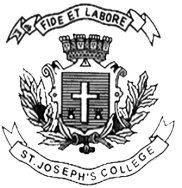 ST. JOSEPH’S UNIVERSITY, BANGALORE-27UG – I SEMESTERSEMESTER EXAMINATION: OCTOBER 2023(Examination conducted in November/December 2023)BCIFA1321- MANAGEMENT ACCOUNTINGTime- 2  hrs					                                                    Max Marks-60This paper contains 4 printed pages and four partsSection A I. Answer any five of the following 			                                   (3 x 5 = 15 marks)What is meant by internal sources of information? Give suitable examples. Calculate Economic Order Quantity (EOQ) from the following:Annual consumption           6,000 unitsCost of ordering                 $ 60Carrying costs                    $ 2Information relating to two processes A and B is as follows: For each process, was there an abnormal loss or abnormal gain              (1 mark)            Show the calculations                                                                                (2 marks)A company has recorded the following variances for a period:            Sales volume variance $10,000 adverse            Sales price variance $5,000 favourable            Total cost variance $12,000 adverse            Standard profit on actual sales for the period was $120,000.            What was the fixed budget profit for the period?                                      (1 mark)            A $137,000            B $103,000            C $110,000D $130,000Show the calculations                                                                              (2 marks)Which of the following would NOT be classified as a production overhead in a food processing company?A: The cost of renting the factory buildingB: The salary of the factory managerC: The depreciation of equipment located in the materials storeD: The cost of ingredientsJustify your answerWhen opening inventory was 10,000 litres and closing inventory was 12,000 litres, a company had a profit of $72,000 using absorption costing. The fixed overhead absorption rate was $5 per litre.  What would be the profit under marginal costing?Section BII. Answer any two of the following 			                                   (5 x 2 = 10 marks)An organisation’s inventory on 1 July is 15 units at $3.00 each. The following movements occur:              3 July 5 units issued               8 July 10 units bought at $3.50 each              12 July 8 units issued              What would be the closing inventory valuation on 31 July using the FIFO              method of inventory valuation?              A $31.50              B $36.00              C $39.00  D $41.00Show the calculations For each perspective of the balanced scorecard, suggest and explain one performance measure that could be used by a company that provides a passenger transport service, Eg: A taxi company. A. Are the following statements true or false?                                                (4 Marks)           B. Which TWO of the following are the main aims of budgeting?                   (1 Mark)            A. Controlling costs            B. Identifying objectives            C. Evaluating the manager’s performance            D. Introducing budgetary bias   Section C III. Answer any two of the following 			                     (10 x 2 = 20 marks)Sugar Private Ltd.  Has three production departments A, B, and C and two service departments D and E. The expenses for the year ended 21.3.2010 are as follows:The following additional information is also supplied. Apportion the costs to the various departments on the most equitable basis. Printjet Ltd specialises in printing advertising leaflets and is in the process of preparing its price list. The most popular requirement is for a folded leaflet made from a single sheet of A4 paper. From past records and budgeted figures, the following data has been estimated for a typical batch of 10,000 leaflets:Artwork $65Machine set up 4 hours @ $22 per hourPaper $12.50 per 1,000 sheetsInk and consumables $40Printer’s wages 4 hours at $8 per hour            Note: Printer’s wages vary with volume.            General fixed overheads are $15,000 per period during which a total of600 labour hours are expected to be worked.Calculate cost for 10,000 and 20,000 leafletsExtracts from a company accounts show the following: Additional Notes Answer the following questions:What is the gearing ratio (total debt/equity) of the company? What is the company’s current ratio? What is the company’s quick ratio? What is ROCE of the company (Return on Capital Employed)What are the receivables collection period of the company? 		Section DIII. Answer the following 					                   	          (15marks)A product passes through three processes A, B and C. The details of expenses incurred on the three processes during the year were as under: Management expenses during the year were Rs. 80,000 and selling expenses were Rs. 50,000. These are not allocable to the processes Actual output of the three process was: A – 9,300 units, B – 5,400 units and C – 2,100 units. Two-thirds of the output of Process A and one-half of the output of Process B was passed on to the next process and the balance was sold. The entire output of process C was sold. The normal loss of the three processes, calculated on the input of every process was: Process A – 5%, B – 15% and C – 20%. The loss of Process A was sold at Rs. 2 per unit, that of B at Rs. 5 per unit and of Process C at Rs. 10 per unit. Prepare the three process accounts, abnormal loss and abnormal gain account. ______________________Process Normal loss as % of inputInput (Litres)Output (Litres)A865,00058,900B537,50035,700Process A Process BAAbnormal GainAbnormal GainBAbnormal Gain Abnormal LossCAbnormal loss Abnormal Gain DAbnormal loss Abnormal loss True False The master budget includes the asset items budgetContinuous budgets are also known as rolling budgetsScenario planning is mainly used in the short-termThe mission of an organisation is the target to be met in the medium termRs.Rent 50,000Repairs of plant  7,000Supervisor’s salary 28,000Insurance on machinery 17,500Power 18,000Lighting 4,000Staff welfare 21,000General expenses 12,000Production departments Production departments Production departments Service departmentsService departmentsA B C D E Area is sq. mts 1401201109040Value of plant 40,00036,00032,00020,00012,000No. of workers 30202055H.P of machines 30252510-Light points 86321Total wages 20,00016,00010,00010,0004,000In $000’sIn $000’sNon‐Current assets30,000Current assetsInventory 22,000Trade Receivables 12,506Cash 5,00639,512Total assets69,512Equity Share Capital 100Revaluation Reserve 12,000Retained Earnings 26,412Non-current Liabilities Loans 16,000Current Liabilities Trade Payables 15,000Total equity and Liabilities 69,512$000’sRevenue 64,323Profit before interest and taxation27,657Processes ABCUnits produced 10,000Cost per Unit100Rs. Rs. Rs. Sundry Materials 10,00015,0005,000Labour 30,00080,00065,000Direct Expenses 6,00018,15027,200Selling price per unit of output120165250